Student Inquiry for Educational OpportunitiesThis contract consists of four sections. (I) Transfer courses from other universities and certificate programs. (II) Coursework completion details, prior learning assessment and challenge examinations.  (III) Research or Project Proposal Abstract. This section completed after course work satisfactorily submitted.Transfer Courses and/or Professional Experiences / Work - StudyList titles of university courses and certificates completed. Attached transcripts and certificates to the contract.Coursework, Prior Learning Assessment and Challenge Examinations (Duplicate this section as needed to list all courses required for the program.)Course Terminal Learning Objectives and/or Course Description (List three to six objectives for the course.)Learning Activities (List learning activities the student will undertake to achieve learning pertaining to the Terminal Learning Objectives and/or Course Description.  Examples of learning activities may include reading, research, field experience, other external activities and challenge examinations.)Learning Resources (List activities to achieve course learning. Identify texts, journals, online resources, field placement, seminars, conferences, workshops, non-university programs and other learning resources.)Methods of Evaluation (List evaluation methods to demonstrate Terminal Learning Objective achievement.  Examples of the evaluation methods may include papers, written or oral exam, transfer course, portfolio documentation, challenge examinations or other methods.)Acceptance of Learning contract sections I and II.Research or Project Proposal AbstractDelivery TypeProposed TitleImportance of the Study (Explain the importance of this project to society. What new information does your research contribute to the body of knowledge within your discipline. Please write a concise explanation. Research Questions or Project Focus (List your three main research questions or goals for your project. Place in order of their importance.)Methodology (Provide a brief explanation of the methods you will use in conducting and completing your work. Include the style manual you will use for all written materials.)Annotated Bibliography (Attach a concise bibliography of the most important references cited in support of your project. Each reference should have a single paragraph highlighting the importance of the reference to the project.)Acceptance of Learning Contract Research Proposal sections III.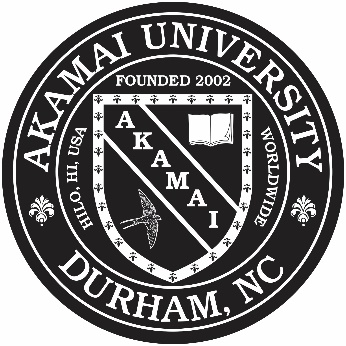              Akamai University Headquarters            Administration – Akamai University            3211 Gibson Road, Durham, NC 27703            1.919.724.9657 phone / info@akamai.university 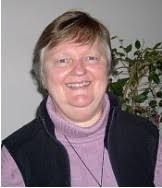 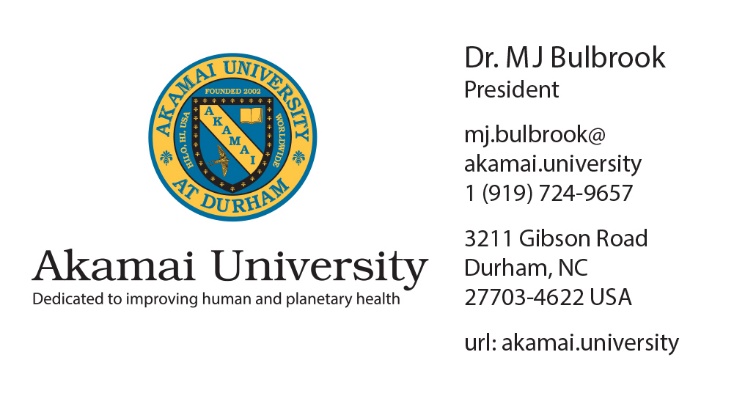 mj.bulbrook@akamai.universityName:Date:Contact Details:Phone:Email:Address:Resume:References:Educational Goal:Certificate:Diploma:Degree: Bachelor, Master, DoctorateContinuing Education:Objectives:Practice -Education -Research -Advisor:Colleges:Integrative CollegeEquality & JusticePlanetary SustainabilityAreas of Interest:Recommendations:Course TitleCredit HoursCredit HoursFaculty NameFaculty NameCompletion DateCompletion DateFaculty SignatureDateDean SignatureDateStudent SignatureDatePlace X by SelectionDelivery MethodThesis ResearchDissertation ResearchProject in Lieu of ThesisProject in Lieu of DissertationWork Study (For Professional Degrees)Faculty SignatureDateDean SignatureDateStudent SignatureDate